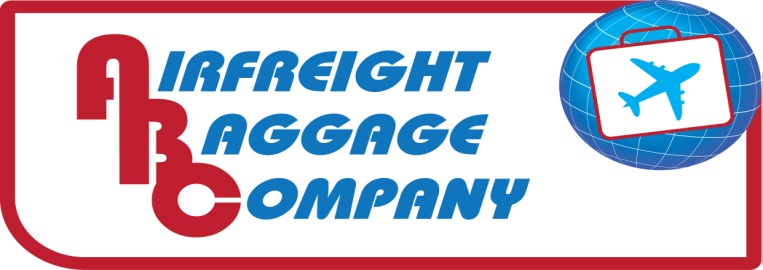 PACKING LISTNAME:PHONE:PHONE:DESTINATION ADDRESS:DESTINATION ADDRESS:DESTINATION ADDRESS:DESTINATION ADDRESS:EMAIL:PACKAGE NO.PACKAGE NO.CONTENTSCONTENTSVALUENO.1NO.2NO.3NO.4NO.5NO.6NO.7NO.8NO.9NO. 10NAME:SIGNATURE:SIGNATURE:DATE:Airfreight Baggage Company           Ph: 1300 799 178        E-Mail:  info@airfreightbaggage.com.auAirfreight Baggage Company           Ph: 1300 799 178        E-Mail:  info@airfreightbaggage.com.auAirfreight Baggage Company           Ph: 1300 799 178        E-Mail:  info@airfreightbaggage.com.auAirfreight Baggage Company           Ph: 1300 799 178        E-Mail:  info@airfreightbaggage.com.auAirfreight Baggage Company           Ph: 1300 799 178        E-Mail:  info@airfreightbaggage.com.auAirfreight Baggage Company           Ph: 1300 799 178        E-Mail:  info@airfreightbaggage.com.auAirfreight Baggage Company           Ph: 1300 799 178        E-Mail:  info@airfreightbaggage.com.auAirfreight Baggage Company           Ph: 1300 799 178        E-Mail:  info@airfreightbaggage.com.auAirfreight Baggage Company           Ph: 1300 799 178        E-Mail:  info@airfreightbaggage.com.auwww.airfreightbaggage.com.auwww.airfreightbaggage.com.auwww.airfreightbaggage.com.auwww.airfreightbaggage.com.auwww.airfreightbaggage.com.au